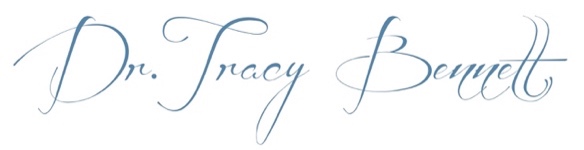 Dr. Tracy Bennett Psychological Services, Inc.340 Rosewood Avenue, Suite ACamarillo, CA  93010DrTracy@DrTracyBennett.com805-383-0882
 WEBINAR SPEAKING AGREEMENTSpeaker: Dr. Tracy Bennett, Screen Safety Parenting Expert & Founder of GetKidsInternetSafe.com“Dr. Tracy Bennett’s mission is to help us deeply reconnect with ourselves and those we love. She is an expert at preventing digital injury, not just treating it.”Where highlighted in yellow, please fill in with information appropriate to your event.Webinar Event InformationWebinar Date: 		DateWebinar Name:		Event NameHost:			School/ Contact Name, Address, Phone, Email AddressProgram DetailsDr. Tracy Bennett will provide XX number of XX-minute webinar(s) on DATE(S).AUDIENCE(S): ___________________________________________________________*Webinar lengths are typically 60 minutes (including a 15-minute Q&A). Dr. Tracy Bennett will provide a 45-minute video conference planning session free of charge. Additional planning sessions are charged an additional $250/session. X planning sessions beyond the free initial session are requested.Payment Details   DepositThis signed agreement plus a 50% deposit of $XXXX is required before the event can be confirmed.Speaking Honorarium A total of $XXXX is due a week before the scheduled event. (This document may be used as a contract AND an invoice).Direct deposit options are preferred. Or please make payments to paypal.me/DrTracyBennett or make checks payable to Dr. Tracy Bennett. EIN:  83-3414238Host Details Host will provide the webinar platform using XXX and create webinar link(s) at time of deposit.Marketing MaterialsHost agrees to design marketing materials and offer Dr. Bennett final approval prior to publication. You will be provided additional marketing materials including:GKIS logoDr. Bennett’s bio and electronic press kitHeadshot of Dr. BennettBook imageHost asks that Dr. Bennett advertise on her social media platforms as well.
Product Offerings (choose your preferences) A free audience survey (link provided by Dr. Bennett up to a week before webinar) is requested prior to the webinar so Dr. B can learn more about the audience and take questions prior to the event.A free 10% off-all-GKIS-Courses Coupon code is requested and can be provided up to a week before webinar.Host will provide an Excel spreadsheet with the names and email addresses of all participants so they can be entered for a free GKIS Course of their choice.Host would like XXX copies of Dr. Bennett’s book Screen Time in the Mean Time: A Parenting Guide to Get Kids and Teens Internet Safe at the discounted price of $10 each plus shipping and handling delivered prior to the webinar.Host would like to purchase XXX GKIS courses (specific type of course) at a 20% discount rate (minimum purchase 25 courses) delivered prior to or at time of webinar.Host would like to purchase Customer Collaboration option (for preview of slides and specific content requests for up to 10 slide additions per webinar). Cost $500. Rights Reserved Audio or video recording, reproduction, or transmission of Dr. Tracy Bennett’s program is allowed only when she has granted written permission and is guaranteed a first-generation copy.Cancellation & Refund Policy To receive a full refund of your deposit, written cancellation must be received no later than 60 days prior to event. A cancellation fee of 50% of contract value will be charged for cancellations made less than 60 days of event date. In the event of sickness or accident related to your speaker, or if an event is rendered impossible due to an emergency beyond control of speaker or host, it is understood and agreed that there shall be no claim for damages by either party. In the event of such nonperformance for any of the reasons listed above, fees will be waived.Accepted and Agreed: This Contract shall be binding upon the parties hereto, their successors and assigns, upon due execution by both parties. __________________________	__________________________	________________Host Signature              			Printed					Date___________________________	__________________________	________________Tracy S. Bennett, Ph.D.			Printed					Date of ConfirmationPlease return this completed agreement to DrTracy@DrTracyBennett.com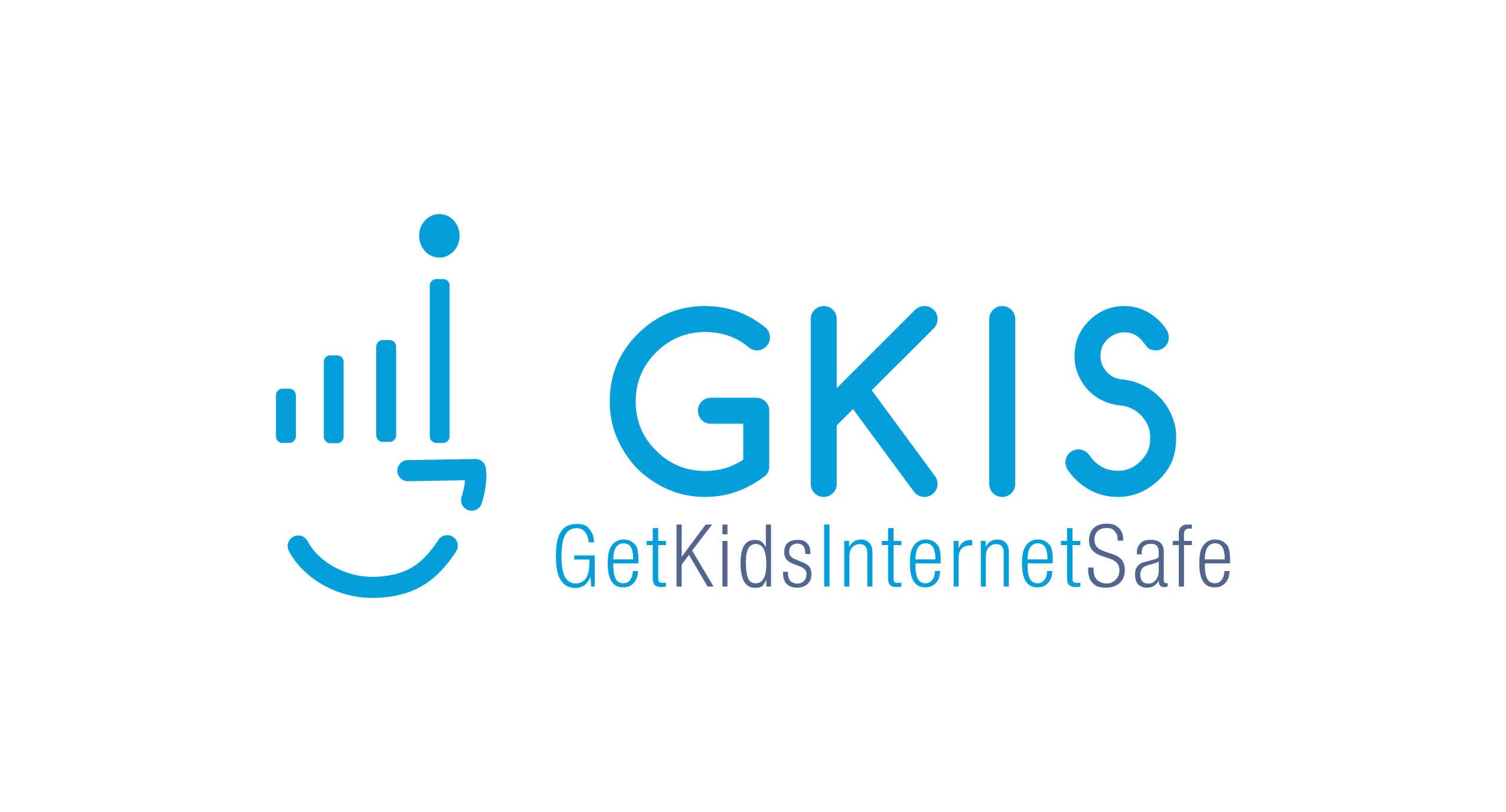 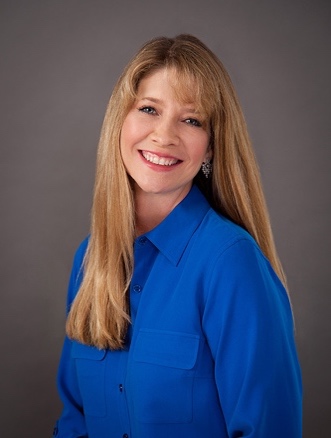 Dr. Bennett is a screen safety expert who teaches families how to strengthen relationships AND achieve screen sanity. She is founder and CEO of GetKidsInternetSafe (GKIS) and author of Screen Time in the Mean Time: A Parenting Guide to Get Kids and Teens Internet Safe. In her work as a clinical psychologist over 25 years, she sees the impacts of digital injury and how to treat and prevent it. After being distracted by the loss of her parents, she needed answers for her own kids; shame-free, actionable strategies that work. They weren’t out there; so, she committed to the GKIS mission. Her research and teaching as adjunct faculty at California State University Channel Islands complement her feet-on-the-ground practical skill set. She has served on the Youth Advisory Team for Facebook’s Messenger Kids and was Global Ambassador of TeenSafe, the first and largest text monitoring program. Her television and radio appearances, keynotes, blog articles, and online parenting programs make a powerful impact on families. When she’s not working, she spends most of her time planning her next travel adventure. Please welcome Dr. Tracy Bennett!ContactDrTracy@DrTracyBennett.com805-469-8670FB: https://www.facebook.com/GetKidsInternetSafeTwitter: https://twitter.com/GetKidsInterne1Instagram: http://instagram.com/GetKidsInternetSafeYouTube: https://www.youtube.com/DRTRACYBENNETTLinkedin: www.linkedin.com/in/drtracybennettCLICK HERE to view Dr. B’s professional speaker video.“I was worried I’d feel guilty and scared by Dr. Bennett’s presentation because honestly we haven’t been great with screen rules at our house. Instead, I left feeling more knowledgeable and EMPOWERED. We’ve already implemented some of her screen-safe strategies! Plus, we feel more cooperative as a family. So happy we came!! Thank you.”	~ Debra H., Mother of  3